Российские общеобразовательные порталы и сайтыРоссийские общеобразовательные порталы и сайты для школьников. Каталоги образовательных интернет-ресурсов - порталов, сайтов, электронных библиотек и т.д. 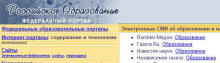 ● edu - "Российское образование" Федеральный портал. Каталог образовательных интернет-ресурсов: Российское образование. Законодательство. Нормативные документы и стандарты. Образовательные учреждения. Каталог сайтов (можно выбрать: предмет, аудитория, уровень образования, тип ресурса) и электронных библиотек. Учебно-методическая библиотека.- edu.ru - ресурсы портала для общего образования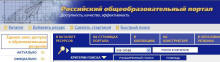 ● school.edu - "Российский общеобразовательный портал". Каталог интернет-ресурсов: дошкольное образование; начальное и общее образование; дистанционное обучение; педагогика; повышение квалификации; справочно-информационные источники.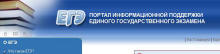 ● ege.edu - "Портал информационной поддержки Единого Государственного экзамена" Новости. Нормативные документы. Демоверсии. Предварительные результаты ЕГЭ.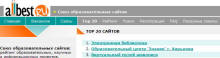 ● allbest - "Союз образовательных сайтов" Выбираем кнопку вверху слева "Главная". Попадаем на главную страницу. Здесь подборки ресурсов: Библиотеки, Тесты, Рефераты; ниже - Иностранные языки и главное - так называемые "Электронные библиотеки" 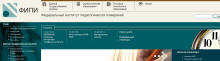 ● fipi ФИПИ - федеральный институт педагогических измерений. ЕГЭ - контрольно измерительные материалы (демо ЕГЭ); Федеральный банк тестовых заданий (открытый сегмент); Научно-исследовательская работа; Повышение квалификации.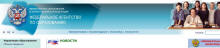 ● ed.gov - "Федеральное агентство по образованию РФ". - Управление образованием. Обеспечение учебного процесса (нормативно-правовые документы; Информация; Новости; Статистика и др.).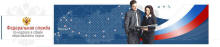 ● obrnadzor.gov - "Федеральная служба по надзору в сфере образования и науки". - Официальные документы. Надзор. Контроль качества образования (ЕГЭ). Лицензирование. Аттестация.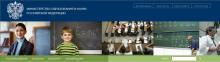 ● mon.gov - Официальный сайт Министерства образования и науки Российской Федерации.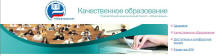 ● rost.ru/projects - Национальный проект "Образование". 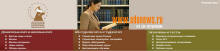 ● edunews - "Все для поступающих" Основные разделы портала: Школьникам и дошкольникам; Абитуриентам и студентам; Экзамены и тесты…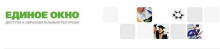 ● window.edu.ru - Единое окно доступа к образовательным ресурсам. Тематический каталог образовательных ресурсов. 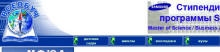 ● Портал "ВСЕОБУЧ" - справочно-информационный образовательный сайт по всем видам образовательных учреждений Москвы и регионов России. Поиск, рейтинг, отзывы, комментарии.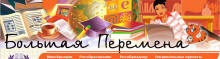 ● newseducation.ru - "Большая перемена" Здесь вы сможете узнать обо всем самом важном и интересном, о самом волнующем и наболевшем, о грустном и веселом, о серьезном и не очень... Словом, обо всем-всем-всем, что происходит сегодня в этом бескрайнем бушующем море под названием "Образование"!!!